Федеральное государственное бюджетное образовательное учреждение высшего образования«Саратовский государственный медицинский университет имени В.И. Разумовского»Министерства здравоохранения Российской ФедерацииОТДЕЛ АСПИРАНТУРЫУТВЕРЖДАЮПроректор по научной работе_______ д.м.н., доцент А.С. Федонников«_______»___________________2021 г.ИНДИВИДУАЛЬНЫЙ УЧЕБНЫЙ ПЛАН АСПИРАНТАПример оформленияАспирант Иванов Иван Иванович_______________________________________________________________ (Ф.И.О.)заочной формы обучения, обучающийся  на платной основе________________________________________при кафедре общественного здоровья и здравоохранения (с курсами правоведения и истории медицины)___направление подготовки  32.06.01 Медико-профилактическое дело__________________________________направленность (профиль) подготовки общественное здоровье и здравоохранение  (шифр и наименование специальности по номенклатуре специальностей научных работников)Тема научно – квалификационной работы (диссертации)«ААААА………………………………….»_______________________________Научный руководитель А.А. Алексеев, доктор медицинских наук, профессор, профессор  кафедры                  общественного здоровья и здравоохранения (с курсами правоведения и истории медицины)______________(Ф.И.О., ученая степень, ученое звание, должность)Тема НКР (диссертации) обсуждена на заседании проблемной комиссииПротокол  от «        » _______ 20___ г.  № ______ (заполняется после рассмотрения темы диссертации на заседании проблемной комиссии)Тема НКР (диссертации) обсуждена на заседании комитета по этикеПротокол  от «        » ________20____ г. № _______ (заполняется после рассмотрения темы диссертации на заседании комитета по этике)Срок обучения с «01» сентября 20_____ г. по «31» августа 20____ г.С учебным планом программы аспирантуры по направлению подготовки32.06.01 Медико-профилактическое дело  ознакомленПримечание: Индивидуальный план формируется, утверждается и представляется в отдел аспирантуры  до 15 ноября (в 2-х экз.). ЛИНИИ И ПОДСТРОЧНЫЕ ПОЯСНЕНИЯ, ВЫДЕЛЕННЫЕ КРАСНЫМ ЦВЕТОМ, НЕ ПЕЧАТАЮТСЯ!!!Проректору по научной работе  ФГБОУ ВО Саратовский ГМУ им. В.И. Разумовского Минздрава России д.м.н., доценту А.С. Федонникову аспиранта 1 года обучения, зачисленного по направлению подготовки 32.06.01  Медико-профилактическое делоИванова  Ивана  Ивановича РЕЗУЛЬТАТвыбора темы научно-квалификационной работы (диссертации)В результате предоставленной мне возможности выбора темы научно-квалификационной работы (диссертации) в рамках направленности программы аспирантуры и основных направлений научно-исследовательской деятельности Университета, прошу утвердить тему научно-квалификационной работы «ААААА……………………………..».Прошу назначить научным руководителем д.м.н., профессора, профессора кафедры Алексеева А.А. общественного здоровья и здравоохранения (с курсами правоведения и истории медицины) – указать Ф.И.О., ученую степень, ученое звание, должность научного руководителя, выполняющего научные исследования и имеющего научные публикации  по  данному  направлению  научно-исследовательской деятельности, ____________                                                                                                       _______________         Дата	                                                       ПодписьСогласование:Даю согласие быть научным руководителем.________________	______________________________Дата	(подпись научного руководителя)________________	_______________________________Дата	(подпись заведующего кафедрой)ОБОСНОВАНИЕ ТЕМЫ НАУЧНО – КВАЛИФИКАЦИОННОЙРАБОТЫ (ДИССЕРТАЦИИ) «ААААА…………………..»направление подготовки 32.06.01 Медико-профилактическое делонаправленность (профиль) подготовки общественное здоровье и здравоохранение Актуальность исследованияЦель исследованияЗадачи исследованияНаучная новизнаПрактическая значимостьМатериалы и методы исследованияПредполагаемые результаты исследованияСроки выполнения:20__-20__ г. - утверждение темы исследования, освоение методик, необходимых для выполнения диссертационного исследования, анализ литературных данных и написание обзора литературы, набор клинического материала, обработка полученного материала; 20__-20__  г. - написание статей и методических рекомендаций; 20__-20__ г. - оформление НКР (диссертации), 20__-20__ г. написание статей, оформление докладов, представление НКР (диссертации) к защите.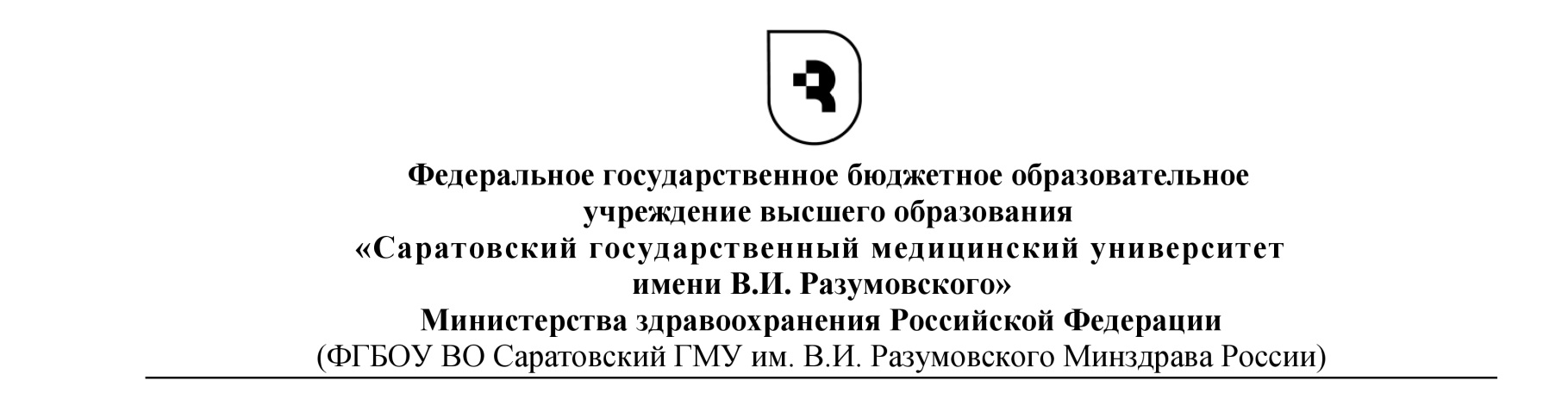 утверждаюРектор ФГБОУ ВО Саратовский ГМУ им. В.И. Разумовского Минздрава России………………………..А.В. Еремин«        »________________20____г.Выписка из протокола №заседания кафедры общественного здоровья и здравоохранения (с курсами правоведения и истории медицины)ФГБОУ ВО Саратовский ГМУ им. В.И. Разумовского Минздрава Россииот «      »____________  201___г.  Присутствовали: Зав. кафедрой д.м.н., Слушали: доклад аспиранта  Иванова Ивана Ивановича по теме научно-квалификационной работы (диссертации)   «АААА……………………………».Постановили: рекомендовать тему научно-квалификационной работы  «Биологическая активность………………..» аспиранта кафедры общественного здоровья и здравоохранения (с курсами правоведения и истории медицины) Иванова Ивана Ивановича в рамках направленности программы аспирантуры –  общественное здоровье и здравоохранение к утверждению.Основная образовательная программаподготовки научно-педагогических кадров в аспирантуреФГБОУ ВО Саратовский ГМУ им. В.И. Разумовского Минздрава России(оформляется по учебному плану специальности)ОБЩИЙ ПЛАН РАБОТЫ(оформляется из предыдущего плана ООП)Аспирант Иванов И.И. _____________                               «______» ____________20__ г.Научный руководитель	д.м.н., профессор Алексеев А.А.  _____________ «______» _____________20___ г.Согласовано:Зав. кафедрой  д.м.н., профессор Ф.И.О. ______________  «______» __________ 20___г.Начальник отдела аспирантуры Наволокин Н.А.. _________________ «______» __________ 20___ г.РАБОЧИЙ ПЛАН 1 - го ГОДА ОБУЧЕНИЯАспирант Иванов И.И. ___________«______» _____________ 20___ г.Научный руководитель: д.м.н., профессор Алексеев А.А.___________    «______» _____________ 20___ г.РАБОЧИЙ ПЛАН 2 - го ГОДА ОБУЧЕНИЯАспирант Иванов И.И. ___________«______» _____________ 20___ г.Научный руководитель: д.м.н., профессор Алексеев А.А.___________    «______» _____________ 20___ г.   РАБОЧИЙ ПЛАН 3 - ГО ГОДА ОБУЧЕНИЯАспирант Иванов И.И. ___________«______» _____________ 20__ г.Научный руководитель: д.м.н., профессор Алексеев А.А.___________    «______» _____________ 20___ г.   РАБОЧИЙ ПЛАН 4 - ГО ГОДА ОБУЧЕНИЯАспирант Иванов И.И. ___________«______» _____________ 20__ г.Научный руководитель: д.м.н., профессор Алексеев А.А.___________    «______» _____________ 20__ г.   Приложение 1План-график мероприятий по выполнению научно-исследовательской деятельностии подготовки научно-квалификационной работыСтруктура и содержание________________________ДатаПодпись______________________________________________Дата(подпись аспиранта)_____________________________________________Дата(подпись научного руководителя)Председательд.м.н., профессор, зав. кафедрой  __________  Ф.И.О.Секретарь__________ Ф.И.О.ИндексНаименование разделов и дисциплин (модулей)Трудоемкость в академических часах(1 зач. ед. соответствует 36 часам, продолжительностью 45 мин)Трудоемкость в академических часах(1 зач. ед. соответствует 36 часам, продолжительностью 45 мин)Трудоемкость в академических часах(1 зач. ед. соответствует 36 часам, продолжительностью 45 мин)Трудоемкость в академических часах(1 зач. ед. соответствует 36 часам, продолжительностью 45 мин)Трудоемкость в академических часах(1 зач. ед. соответствует 36 часам, продолжительностью 45 мин)Трудоемкость в зачетных единицахИндексНаименование разделов и дисциплин (модулей)1 год2 год3 год4 годВсегоБ1Блок 1 «Дисциплины (модули)18/64812/432-108030Б1.ББазовая часть9/324--3249Б1.Б1История и философия науки5/180--1805Б1.Б2Иностранный язык4/144--1444Б1.ВВариативная часть9/32412/432-75621Б1.В.ОДОбязательные дисциплины9/3248/288-61217Б1.В.ОД.1Педагогика высшей школы3/108-1083Б1.В.ОД.2Статистическое обеспечение научной и педагогической деятельности преподавателей высшей школы-2/72-722Б1.В.ОД.3Психологическое сопровождение в высшей медицинской школе-2/72-722Б1.В.ОД.4Методология научного исследования2/72--722Б1.В.ОД.5Специальность - указать название специальности4/1444/144-2888Б1.В.ДВДисциплины по выбору-4/144-1444Б1.В.ДВ.1.1(для направления 31.06.01 Клиническая медицина):Организационно-экономические основы исследований в медицине и здравоохранении(для всех других направлений):Методы исследований в …(указать название специальности)-2/72-722Б1.В.ДВ.1.2(для направления 31.06.01 Клиническая медицина):Методология социально-экономической оценки медицинских исследованийдля всех других направлений):Актуальные вопросы современной …(указать название специальности)-2/72-722Б1.В.ДВ.2.1Иностранный язык для научных целей: устное профессиональное общение-2/72-722Б1.В.ДВ.2.2Основы письменной коммуникации-2/72-722Б2Блок 2 «Практики» (Вариативная часть)-6/216-3/1083249Б2.1Практика по получению профессиональных умений и опыта профессиональной деятельности (педагогическая  практика)-6/216-2166Б2.2Практика по получению профессиональных умений и опыта профессиональной деятельности(научно-исследовательская практика)---3/1081083Б3Блок 3 «Научно-исследовательская работа» (Вариативная часть)27/97227/97245/162033/11884752132Б3.1Научно-исследовательская деятельность и подготовка научно-квалификационной работы (диссертации)27/97227/97245/162033/11884752132Б.4Блок 4 «Государственная итоговая аттестация» (Базовая часть)---9/3243249Б4.ГПодготовка к сдаче и сдача государственного экзамена---3/1081083Б4.Г.1Подготовка к сдаче и сдача государственного экзамена---3/1081083Б4.ДПредставление научного доклада об основных результатах подготовленной научно-квалификационной работы (диссертации)(Вариативная часть)---6/2162166Б4.Д.1Представление научного доклада об основных результатах подготовленной научно-квалификационной работы (диссертации)(---6/2162166ФТДФакультативы-1/36--361ФТД.1Подготовка и представление научных презентаций-1/36--361Общий объем подготовки аспиранта без учета каникулс факультативомОбщий объем подготовки аспиранта без учета каникулс факультативом45/162045/162046/165645/162045/162064806516180181КаникулыКаникулы8 недель8 недель8 недель9 недельНаименование элементов программыТрудоем-костьТрудоем-кость1 год1 год1 год2 год2 год2 год3 год3 год3 год4 год4 год4 годНаименование элементов программыЗЕТЧасыЗЕТФорма отчет-ностиСрок выпол-ненияЗЕТФорма отчет-ностиСрок выполненияЗЕТФорма отчет-ностиСрок выпол-ненияЗЕТФорма отчет-ностиСрок выпол-ненияБ1 «Дисциплины (модули)»3010801812-Б1.Б Базовая часть93249--Б1.Б.1 История и философия науки51805кандэкзам2 семБ1.Б.2  Иностранный язык41444кандэкзам1 семБ1.В Вариативная часть21756912Б1.В.ОД Обязательные дисциплины1761298Б1.В.ОД.1 Педагогика высшей школы31083зачет1 семБ1.В.ОД.2 Статистическое обеспечение научной и педагогической деятельности преподавателей высшей школы272-2зачет 3семБ1.В.ОД.3 Психологическое сопровождение в высшей медицинской школе272-2зачет 3семБ1.В.ОД.4 Методология научного исследования2722зачет1 семБ1.В.ОД.5 Специальность – указать название специальности82884зачет1 сем 2 сем4зачет канд.экзам.3сем4семБ1.В. ДВ Дисциплины по выбору 41444Б1.В. ДВ.1 (для направления 31.06.01 Клиническая медицина)Организационно-экономические основы исследований в медицине и здравоохранении2722зачет4семБ1.В. ДВ.1 (для всех других направлений)Методы исследований в …(указать название специальности)2722зачет3семБ2  «Практики»932463Б2.1 Педагогическая практика62166зачет с оценкой4семБ2.2Научно – исследовательская практика31083зачет7 семБ3  «Научно-исследовательская работа»135475227274533Б3  Научно-исследовательская деятельность и подготовка научно-квалификационной работы (диссертации)135475227зачет1 сем2 сем27зачет3сем4сем45зачет5 сем6 сем33зачет7 сем8 семБ 4 «Государственная итоговая аттестация»Базовая часть9324Б4.Г Подготовка к сдаче и сдача гос. экзамена31083ГИА8 семБ4.Д Представление научного доклада об основных результатах подготовленной НКР (диссертации)62166ГИА8 семФТД. 1361ФТД.1 Подготовка и представление научных презентаций1361зачет4семНаименование  работыОбъем и краткое содержание работыCрок выполненияФорма отчетностиУчебная работаПодготовка и сдача кандидатских экзаменов:Учебная работаИностранный язык1 семестрКанд. экзаменУчебная работаИстория и философия науки2 семестрКанд. экзаменУчебная работаОсвоение дисциплин в соответствии с учебным планом аспиранта:Учебная работаПедагогика высшей школы1 семестрЗачетУчебная работаМетодология научного исследования1 семестрЗачетУчебная работаСпециальность – указать название специальности1, 2 семестрыЗачетНаучные исследования (НИД и подготовка НКР)Научно-исследовательская деятельность и подготовка научно-квалификационной работы (диссертации) см. Приложение 1.1 семестр2 семестрЗачетЗачет, аттестация аспирантаНаучные исследования (НИД и подготовка НКР)- Определение темы НКР- Составление обзора  литературы и библиографии по теме НКР;- Составление плана исследования;- Подбор материалов для написания1-ой главы диссертации.Сентябрь-ноябрьНоябрьДекабрьЯнварьАннотацияСписок литературыПлан исследования1-ая главаНаучные исследования (НИД и подготовка НКР)- Подготовка и публикация научных статейСентябрь-июньНаучные статьиНаучные исследования (НИД и подготовка НКР)- Участие в конференциях, семинарахСентябрь-июньДоклады, тезисыНаименование  работыОбъем и краткое содержание работыCрок выполненияФорма отчетностиУчебная работаПодготовка и сдача кандидатских экзаменов:Учебная работаСпециальность  «название»4 семестрКанд. экзаменУчебная работаОсвоение дисциплин в соответствии с учебным планом аспиранта:Учебная работаСтатистическое обеспечение научной и педагогической деятельности преподавателей высшей школы3 семестрЗачетУчебная работаПсихологическое сопровождение в высшей медицинской школе3 семестрЗачетУчебная работаСпециальность  «название»3 семестрЗачетУчебная работаОрганизационно-экономические основы исследований в медицине и здравоохраненииили Методы исследований в ….. 4 семестрЗачетУчебная работаИностранный язык для научных целей: устное профессиональное общение3 семестрЗачетУчебная работаПодготовка и представление научных презентаций4 семестрЗачетНаучные исследования (НИД и подготовка НКР)Научно-исследовательская деятельность и подготовка научно-квалификационной работы (диссертации) см. Приложение 1.3 семестр4 семестрЗачетЗачет, аттестацияНаучные исследования (НИД и подготовка НКР)- Уточнение плана исследования;- Подбор материалов для написания 2-ой главы диссертации.даты датыНаучные исследования (НИД и подготовка НКР)- Подготовка и публикация научных статейСентябрь-июньНаучные статьиНаучные исследования (НИД и подготовка НКР)- Участие в конференциях, семинарахСентябрь-июньДоклады, тезисыПрактики- Педагогическая практика4 семестрЭкзаменНаименование  работыОбъем и краткое содержание работыCрок выполненияФорма отчетностиНаучные исследования (НИД и подготовка НКР)Научно-исследовательская деятельность и подготовка научно-квалификационной работы (диссертации) см. Приложение 1.5 семестр6 семестрЗачетЗачет, аттестация Научные исследования (НИД и подготовка НКР)- Подбор материалов для написания 3-ой главы диссертации.Сентябрь - ноябрь3 –я глава диссертацииНаучные исследования (НИД и подготовка НКР)- Подготовка и публикация научных статейСентябрь-июньНаучные статьиНаучные исследования (НИД и подготовка НКР)- Участие в конференциях, семинарахСентябрь-июньДоклады, тезисыНаименование  работыОбъем и краткое содержание работыCрок выполненияФорма отчетностиНаучные исследования (НИД и подготовка НКР)Научно-исследовательская деятельность и подготовка научно-квалификационной работы (диссертации) см. Приложение 1.7 семестр8 семестрЗачетЗачет, аттестацияНаучные исследования (НИД и подготовка НКР)- Подготовка и публикация научных статейСентябрь-июньНаучные статьиНаучные исследования (НИД и подготовка НКР)-Участие в конференциях, семинарахСентябрь-июньДоклады, тезисыПрактикиНаучно–исследовательская практика7 семестрзачетГИАСдача государственного экзамена8 семестрГИАГИАПредставление научного доклада по результатам НКР (диссертации)8 семестрГИАСеместрНаименование разделаСодержаниеЗАОЧНАЯ ФОРМА ОБУЧЕНИЯЗАОЧНАЯ ФОРМА ОБУЧЕНИЯЗАОЧНАЯ ФОРМА ОБУЧЕНИЯ1-2Обоснование актуальности, утверждение темы диссертационного исследования, научного руководителя и индивидуального плана НИД аспиранта (в течение 3-х месяцев после зачисления), подготовка аналитического обзора. Разработка методик.Составление индивидуального плана работы аспиранта в части НИР. Литературный обзор по теме диссертации на основании работы с литературными источниками (статьи в рецензируемых журналах, монографии и учебники, государственные отраслевые стандарты, отчеты НИР, теоретические и технические публикации, патентная информация). Использование библиотечных каталогов и указателей, межбиблиотечный абонемент, реферативные журналы, автоматизированные средства поиска, просмотр периодической литературы. Изучение актуальности планируемого исследования. Формулировка научной новизны и практической значимости. Объект и предмет исследования. Определение главной цели. Определение задач исследования в соответствии с поставленной целью.Разработка рабочих гипотез. Определение необходимых требований и ограничений (временных, материальных, информационных и др.). Разработка дизайна исследования.3-4Набор материалаОбработка полученных данных.Отбор пациентов по критериям включения и исключения. Заполнение информированного согласия. Проведение запланированных исследований согласно протоколу исследования. Фиксация хода исследования в диагностических картах, других отчетно-учетных документах.Статистическая обработка полученных результатов. Анализ полученных результатов. Предложение и обоснование концепций, моделей, подходов. Подготовка докладов, тезисов, научных статей, методических рекомендаций. Участие в написании научных монографий по теме исследования. Оформление заявок на изобретения, гранты. Выступления с докладами на научных конференциях, научных семинарах. Подготовка текста диссертации5-6Набор материалаОбработка полученных данных.Отбор пациентов по критериям включения и исключения. Заполнение информированного согласия. Проведение запланированных исследований согласно протоколу исследования. Фиксация хода исследования в диагностических картах, других отчетно-учетных документах.Статистическая обработка полученных результатов. Анализ полученных результатов. Предложение и обоснование концепций, моделей, подходов. Подготовка докладов, тезисов, научных статей, методических рекомендаций. Участие в написании научных монографий по теме исследования. Оформление заявок на изобретения, гранты. Выступления с докладами на научных конференциях, научных семинарах. Подготовка текста диссертации7-8Обработка полученных данных. Подготовка публикаций, текста диссертации. Апробация работы.Статистическая обработка полученных результатов. Анализ полученных результатов. Предложение и обоснование концепций, моделей, подходов. Подготовка докладов, тезисов, научных статей, методических рекомендаций. Участие в написании научных монографий по теме исследования. Оформление заявок на изобретения, гранты. Выступления с докладами на научных конференциях, научных семинарах. Результатом НИД является подготовка окончательного текста диссертации, а также подготовка к публичной защите ВКР (диссертации).